Faustball Deutschland e.V.      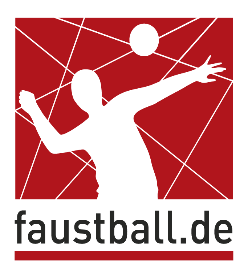 Im Deutschen TurnerbundDeutsche Meisterschaft der Jugend / Senioren - Meldebogen -Der Verein: 	..................................................... 	LV: ..................................................... meldet verbindlich die Teilnahme an der Deutschen Meisterschaft am ............................. in ..................................................... . in der Altersklasse Anschrift des Ansprechpartners für die Meisterschaft: Den ausgefüllten Meldebogen bitte an den Veranstalter (Faustball Deutschland) und den Ausrichter (Verein) per E-Mail (die E-Mail-Adressen aus der Ausschreibung sind zu verwenden) senden.  Für jede Mannschaft ist ein separater Meldebogen auszufüllen. ..................................................... 	..................................................... Datum, Ort 	Unterschrift Seite 1/1 ☐ U12 weiblich	☐ U14 weiblich ☐ U16 weiblich☐ U18 weiblich☐ U12 männlich             ☐ U14 männlich ☐ U16 männlich ☐ U18 männlich☐ Frauen 30                  ☐ Männer 35 ☐ Männer 45Die gemeldete Mannschaft erreichte die Qualifikation bei der ☐ Landesmeisterschaft☐ Männer 55☐ Männer 60☐ Regionalmeisterschaft    ☐ Ost	☐ Süd☐ West☐ Nordals 	☐ Erster	☐ Zweiterbzw. als 	☐ Ausrichter.☐ Dritter☐ VierterName ………………………………….................................. Straße Hausnr. ………………………………….................................. PLZ Wohnort  ………………………………….................................. Tel.: 	 ………………………………….................................. Mobil:  ………………………………….................................. E-Mail:………………………………….................................. 